ДНЕВНИК ПРАКТИЧЕСКОЙ ПОДГОТОВКИ ОРДИНАТОРАФ.И.О. ______________________________________________________________________Специальность:31.08.10 Судебно-медицинская экспертизаГод обучения: 1 год / 2 год База практики: _______________________________________________________________(название медицинской организации)Руководитель практики НИИ МПС: _________________________________________(Ф.И.О., должность, звание) Начало ординатуры 							Окончание ординатуры«01» сентября 20       г.						«31» августа 20           г.Красноярск Дневник предназначен для контроля практической деятельности ординатора на клинических базах и составлен согласно учебному плану и в соответствии с федеральными государственными образовательными стандартами.Правила ведения дневникаДневник ординатора является документом, определяющим объём выполненной практической работы и заполняется на основании фактически выполненной работы.Дневник заполняется согласно индивидуальному графику практической подготовки ординатора. Дневник подписывается руководителем (заведующим) на базе прохождения практики и заверяется печатью организации.В дневнике обязательно фиксируются: выполненные манипуляции, изученная литература, посещенные конференции, дежурства, санитарно-просветительская работа и др.Итоговым результатом освоения цикла практической подготовки на 1 году обучения, является заполненное «Свидетельство о смерти» и заполненное направление на исследование (руководитель практической подготовки НИИ МПС проверяет и оценивает, указывая зачтено).После каждого цикла практической подготовки ординатор обязан получить характеристику, подписанную руководителем (заведующим) на базе прохождения практики и заверенную печатью организации.Дневник является обязательным документом для представления комиссии при сдаче ГИА.РАБОТА НА БАЗЕ ПРАКТИЧЕСКОЙ ПОДГОТОВКИНазвание цикла______________________________________________________________ (согласно графику практической подготовки)База практики: ______________________________________________________________(название медицинской организации)Отделение:__________________________________________________________________Сроки прохождения__________________________________________________________(согласно графику практической подготовки)Руководитель/заведующий отделением _______________________________________							(Ф.И.О.)Перечень исследуемых труповВрач в своей работе руководствуется: Профессиональным стандартом "Врач судебно-медицинский эксперт" приказ № 144н от 14 марта 2018г. Перечень практических умений и навыков по специальности (уровень выполнения):I	–	теоретически ориентируется по данному вопросу.II	–	может использовать приобретенные навыки под руководством специалиста.III	–	может самостоятельно применять приобретенные навыки.С врачами обсуждены манипуляции:Конференции, научные общества, симпозиумы, клинические разборы, семинары, посещенные в течение циклаЗаведующий отделением Ф.И.О.____________ /________________ (подпись)Печать организации НАУЧНО-ИССЛЕДОВАТЕЛЬСКИЙ ИНСТИТУТ МЕДИЦИНСКИХ ПРОБЛЕМ СЕВЕРАФедерального государственного бюджетного научного учреждения«Федеральный исследовательский центр «Красноярский научный центр Сибирского отделения Российской академии наук»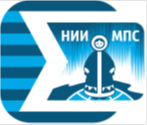 № п/п№ трупаСудебно-медицинский диагноз.12345678910111213n№Трудовые действия и умения Кол-воКол-воКол-во№Трудовые действия и умения IIIIIIПроизводство судебно-медицинской экспертизы (исследования) трупаПроизводство судебно-медицинской экспертизы (исследования) трупаПроизводство судебно-медицинской экспертизы (исследования) трупаПроизводство судебно-медицинской экспертизы (исследования) трупаПроизводство судебно-медицинской экспертизы (исследования) трупа1Проводил (а) осмотр трупа на месте его обнаружения с повреждениями различного происхождения (происшествия), а также:Проводил (а) осмотр трупа на месте его обнаружения с повреждениями различного происхождения (происшествия), а также:Проводил (а) осмотр трупа на месте его обнаружения с повреждениями различного происхождения (происшествия), а также:Проводил (а) осмотр трупа на месте его обнаружения с повреждениями различного происхождения (происшествия), а также:- при внебольничном производстве аборта;- обнаружении трупа плода и новорожденного;- обнаружении трупа, личность которого не установлена;- обнаружении частей трупа;- обнаружении скелетированного, кремированного трупа, трупа с поздними трупными изменениями;- эксгумированного трупа;- массовой гибели людей в чрезвычайных ситуациях;- подозрении на особо опасные инфекции, ВИЧ-инфекцию, СПИД.2Описывал (а) состояние предметов одежды и обуви на трупе, их повреждения и загрязнения; предметы, находящиеся на трупе, его частях и в непосредственной близости от них.3Устанавливал (а) следы объектов биологического и иного происхождения.4Оказывал (а) содействие следователю в обнаружении, фиксации, изъятии и упаковке вещественных доказательств и объектов биологического и иного происхождения, а также в формулировке вопросов, которые могут быть поставлены перед судебно-медицинским экспертом органом или лицом, назначившим судебно-медицинскую экспертизу.5Изучал (а), анализировал (а) и интерпретировал (а) информацию, полученную из документов, представленных органом или лицом, назначившим судебно-медицинскую экспертизу.6Производил (а) судебно-медицинскую экспертизу (исследование) трупа и его частей в случаях смерти от:Производил (а) судебно-медицинскую экспертизу (исследование) трупа и его частей в случаях смерти от:Производил (а) судебно-медицинскую экспертизу (исследование) трупа и его частей в случаях смерти от:Производил (а) судебно-медицинскую экспертизу (исследование) трупа и его частей в случаях смерти от:- повреждений твердыми тупыми предметами;- транспортной травмы;- повреждений острыми предметами;-огнестрельных повреждений и взрывной травмы;- огнестрельных повреждений и взрывной травмы;- огнестрельных повреждений и взрывной травмы;- кислородного голодания, вызванного внешними факторами, поражения атмосферным и техническим электричеством, высокой и низкой температурой, высоким и низким барометрическим давлением;- действия ионизирующего излучения;- отравлений.7Производил (а) судебно-медицинскую экспертизу (исследование) трупа и его частей в случаях массовой гибели людей при чрезвычайных ситуациях.8Производил (а) судебно-медицинскую экспертизу (исследование) неопознанных, скелетированных, эксгумированных, кремированных трупов, трупов в состоянии поздних трупных изменений.9Производил (а) судебно-медицинскую экспертизу (исследование) трупа плода и новорожденного.10Проводил (а) судебно-медицинскую экспертизу (исследование) трупа в случаях ненасильственной смерти от различных заболеваний.11Проводил (а) судебно-медицинскую экспертизу (исследование) трупа с подозрением на особо опасные инфекции, ВИЧ-инфекцию, СПИД в соответствии с нормативными правовыми документами и санитарными правилами по безопасности работы с микроорганизмами соответствующих групп патогенности.12При наружном исследовании трупа и его частей:При наружном исследовании трупа и его частей:При наружном исследовании трупа и его частей:При наружном исследовании трупа и его частей:- устанавливать и исследовать суправитальные реакции, трупныеизменения;- применять инструментальные и лабораторные методы определения давности наступления смерти;- описывать признаки внешности методом словесного портрета;- фиксировать морфологические признаки повреждений;- исследовать, в том числе и с оптическими средствами, измерять, описывать, фотографировать, зарисовывать (схематически) повреждения на контурных схемах частей тела человека;- производить изъятие мазков, выделений, наложений, одежды, обуви и других объектов, необходимых для проведения дополнительных инструментальных и (или) лабораторных исследований.13Исследовал (а) предметы, доставленные с трупом и его частями.14Изучал (а), интерпретировала (а) и анализировал (а) результаты наружного исследования трупа и его частей.15Планировал (а) и определял (а) порядок и объем проведения внутреннего исследования трупа и его частей, руководствуясь выявленными повреждениями, патологическими изменениями, имеющимися сведениями об обстоятельствах дела.16Применял (а) при исследовании трупа приемы секционной техники, выполнял (а) дополнительные диагностические пробы у секционного стола в соответствии с порядком организации и производства судебно-медицинских экспертиз в государственных судебно-экспертных учреждениях Российской Федерации.17Планировал (а) и определял (а) объем дополнительных инструментальных и (или) лабораторных исследований трупа и его частей.18Производил (а) забор объектов для производства дополнительных лабораторных и инструментальных исследований, заполнять соответствующие направления.19Анализировал (а) и интерпретировал (а) результаты внутреннего исследования трупа и его частей.20Анализировал (а) и интерпретировал (а) полученные результаты дополнительных инструментальных и (или) лабораторных исследований.21Анализировал (а) и интерпретировал (а) результаты проведенной судебно-медицинской экспертизы (исследования) трупа.22Устанавливал (а) давность наступления смерти.23Устанавливал (а) характер и локализацию повреждений на трупе; тяжесть вреда, причиненного здоровью; наличие причинной связи между повреждениями и наступлением смерти.24Изучал (а), анализировал (а) и интерпретировал (а) результаты проведенной судебно-медицинской экспертизы (исследования) трупа в случаях смертельного исхода в медицинской организации.25Устанавливал (а) причину смерти, формулировал (а) судебно-медицинский диагноз, выводы (заключение) судебно-медицинской экспертизы.26Сопоставлял (а) заключительный клинический и судебно-медицинский диагнозы, определять причины и категорию расхождения заключительного клинического и судебно-медицинского диагнозов.Использовал (а) в своей работе медицинские изделия.Производство судебно-медицинской экспертизы (обследования) в отношении живого лица.Производство судебно-медицинской экспертизы (обследования) в отношении живого лица.Производство судебно-медицинской экспертизы (обследования) в отношении живого лица.Производство судебно-медицинской экспертизы (обследования) в отношении живого лица.Производство судебно-медицинской экспертизы (обследования) в отношении живого лица.27Анализировал (а), интерпретировал (а) и приобщал (а) информацию, полученную при изучении документов, представленных органом или лицом, назначившим судебно-медицинскую экспертизу (обследование).28Использовал (а) методику медицинского обследования живого лица, в отношении которого проводится судебно-медицинская экспертиза (обследование).29Исследовал (а) представленных органом или лицом, назначившим судебно-медицинскую экспертизу в отношении живого лица, материалов дела и оригиналов (или заверенных копий) медицинских и иных документов.30Устанавливал (а) характер и локализацию повреждений у живых лиц, в отношении которых проводится судебно-медицинская экспертиза (обследование).31Устанавливал (а) степень тяжести вреда, причиненного здоровью; применял (а) медицинские критерии квалифицирующих признаков определения степени тяжести вреда, причиненного здоровью, в отношении живых лиц.32Устанавливал (а) возраст лица, в отношении которого проводится судебно-медицинская экспертиза (обследование).33Использовал (а) методику медицинского обследования живых лиц в связи с совершением преступлений против половой неприкосновенности и половой свободы личности.34Производил (а) забор объектов в случаях преступлений против половой неприкосновенности и половой свободы личности.35Осуществлял (а) забор и направление объектов для дополнительных инструментальных и (или) лабораторных исследований в установленном порядке.36Анализировал (а) и интерпретировал (а) полученные результаты дополнительных инструментальных и (или) лабораторных исследований.37Участвовал (а) в производстве следственных действий, предусмотренных уголовно-процессуальным законодательством Российской Федерации.38Использовал (а) медицинские изделия.39Формулировал (а) и обосновал (а) экспертные выводы в соответствии с требованиями процессуального законодательства Российской Федерации и нормативных правовых документов о государственной судебно-экспертной деятельности.40Использовал (а) и приобщал (а) к материалам судебно-медицинской экспертизы результаты дополнительных инструментальных и (или) лабораторных исследований объектов, а также поступивших дополнительных материалов дела.Производство судебно-медицинской экспертизы (исследования) вещественных доказательств и объектов биологического и иного происхождения.Производство судебно-медицинской экспертизы (исследования) вещественных доказательств и объектов биологического и иного происхождения.Производство судебно-медицинской экспертизы (исследования) вещественных доказательств и объектов биологического и иного происхождения.Производство судебно-медицинской экспертизы (исследования) вещественных доказательств и объектов биологического и иного происхождения.Производство судебно-медицинской экспертизы (исследования) вещественных доказательств и объектов биологического и иного происхождения.41Производил (а) судебно-гистологическое исследование объектов биологического происхождения.42Производил (а) медико-криминалистическую экспертизу (исследования) вещественных доказательств и объектов биологического и иного происхождения.43Производил (а) судебно-биологическую экспертизу (исследования) вещественных доказательств и объектов биологического и иного происхождения.44Производил (а) генетическую экспертизу (исследования) вещественных доказательств и объектов биологического и иного происхождения.45Производил (а) судебно-биохимическую экспертизу (исследования) объектов биологического происхождения.46Осуществлял (а) консультативное сопровождение на этапе интерпретации результатов судебно-медицинской экспертизы (исследования) вещественных доказательств и объектов биологического и иного происхождения.47Определял (а) пригодность вещественных доказательств и объектов биологического и иного происхождения для проведения лабораторного и инструментального экспертного исследования.48Планировал (а), определял (а) порядок, объем и проводил (а) лабораторные и инструментальные экспертные исследования.49Анализировал (а), интерпретировал (а) полученные результаты лабораторного и инструментального экспертных исследований вещественных доказательств и объектов биологического и иного происхождения.50Формулировал (а) и обосновывал (а) экспертные выводы в соответствии с требованиями процессуального законодательства Российской Федерации и нормативных правовых документов о государственной судебно-экспертной деятельности.Проведение анализа медико-статистической информации, ведение медицинской документации, организация деятельности находящегося в распоряжении медицинского персонала.Проведение анализа медико-статистической информации, ведение медицинской документации, организация деятельности находящегося в распоряжении медицинского персонала.Проведение анализа медико-статистической информации, ведение медицинской документации, организация деятельности находящегося в распоряжении медицинского персонала.Проведение анализа медико-статистической информации, ведение медицинской документации, организация деятельности находящегося в распоряжении медицинского персонала.Проведение анализа медико-статистической информации, ведение медицинской документации, организация деятельности находящегося в распоряжении медицинского персонала.51Составлял (а) план работы и отчет о своей работе.52Заполнял (а) медицинскую документацию, в том числе в форме электронного документа.53Оформлял (а) медицинское свидетельство о смерти (медицинское свидетельство о перинатальной смерти) в установленном порядке с учетом действующей МКБ.54Оформлял (а) заключения эксперта в соответствии с требованиями процессуального законодательства Российской Федерации и нормативных правовых документов о государственной судебно-экспертной деятельности.55Работал (а) с персональными данными лиц, в отношении которых проводится судебно-медицинская экспертиза (исследование), и сведениями, составляющими врачебную тайну.56Анализировала (а) показатели смертности.57Представлял (а) медико-статистические показатели для отчета о деятельности медицинской организации, осуществляющей производство судебно-медицинских экспертиз.Оказание медицинской помощи пациентам в экстренной форме.Оказание медицинской помощи пациентам в экстренной форме.Оказание медицинской помощи пациентам в экстренной форме.Оказание медицинской помощи пациентам в экстренной форме.Оказание медицинской помощи пациентам в экстренной форме.58Распознавал (а) состояния, представляющие угрозу жизни пациентам, включая состояние клинической смерти (остановка жизненно важных функций организма человека (кровообращения и (или) дыхания), требующие оказания медицинской помощи в экстренной форме.59Выполнял (а) мероприятия базовой сердечно-легочной реанимации.60Оказывал (а) медицинскую помощь в экстренной форме пациентам при состояниях, представляющих угрозу жизни пациентов, в том числе клинической смерти (остановка жизненно важных функций организма человека (кровообращения и (или) дыхания).61Применял (а) лекарственные препараты и медицинские изделия при оказании медицинской помощи в экстренной форме.№п/пНаименование12nДатаТемаУчастие (присутствие, доклад, демонстрация больного и пр.)Общество СМЭ.ПрисутствиеГенетическая экспертиза.Выступлениеn